ROYAL PUBLIC SCHOOL (Session 2020-21)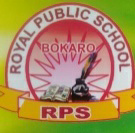 SUMMER HOLIDAY HOMEWORCLASS - LKGSUBJECT - G.K      ________________________Learn and write 5 names.( a) Domestic animals( b ) Wild animals( c ) Birds( d ) Sea animals     2.Fill in the blanks        M __ THER        L __ ON         M __ NKEY         P __ RROT         F  __ SH 3. Match the animal with their babies.  COW                      KID  DOG                  DUCKLING  LION                     PUPPY  DUCK                   CUB  GOAT                    CAL4. Write the pictures name     🐈      🐍      👂       🐄           🐠5. Circle the odd picture .   🐝       🐝.           🐌    🍆        🍅.         🍆     🍉         🍓         🍓      🌹        🌺          🌹      🌛         🌝           🌝6. Match the pictures to word.       🐯                  HAND       🐈                   HEN       ✋                    CAT        🐟                  TIGER        🐔                   FISH7.        Activity work               *Learn ,draw or paste 5 parts of body and 5 insects pictures and write their name in scrap book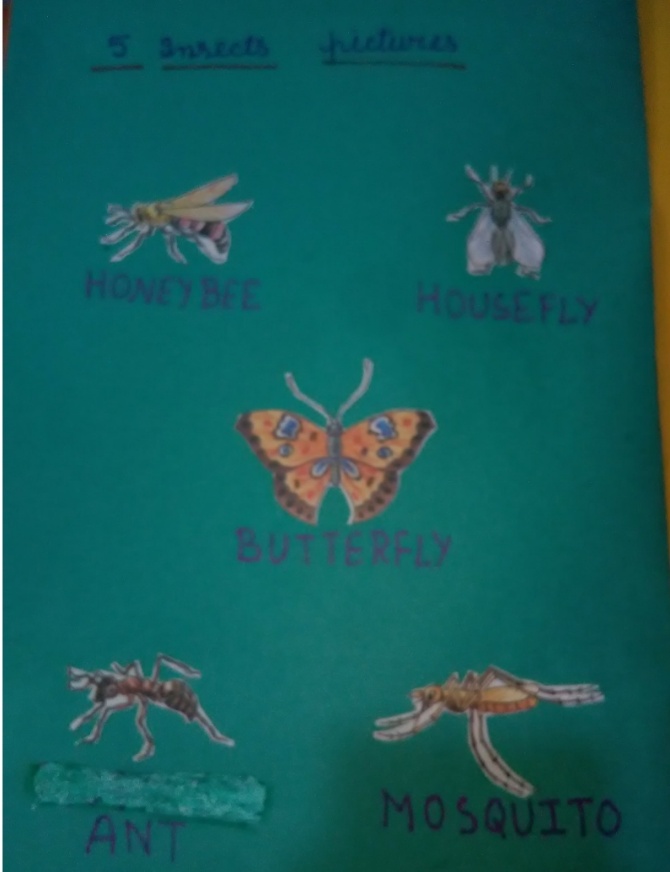 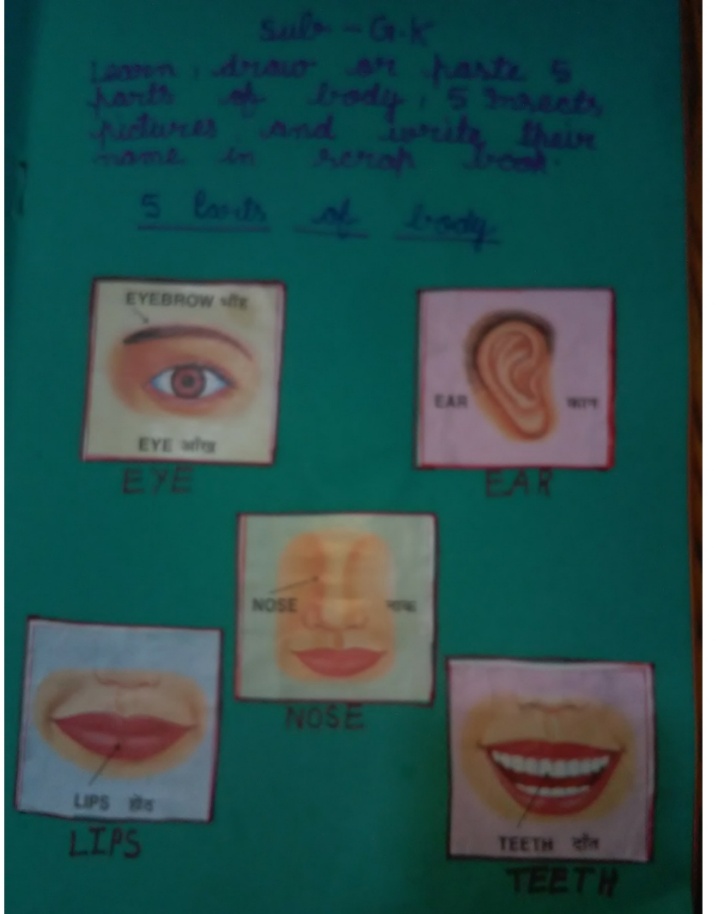 *Paste 5 pictures used in summer season and write their name in scrap book.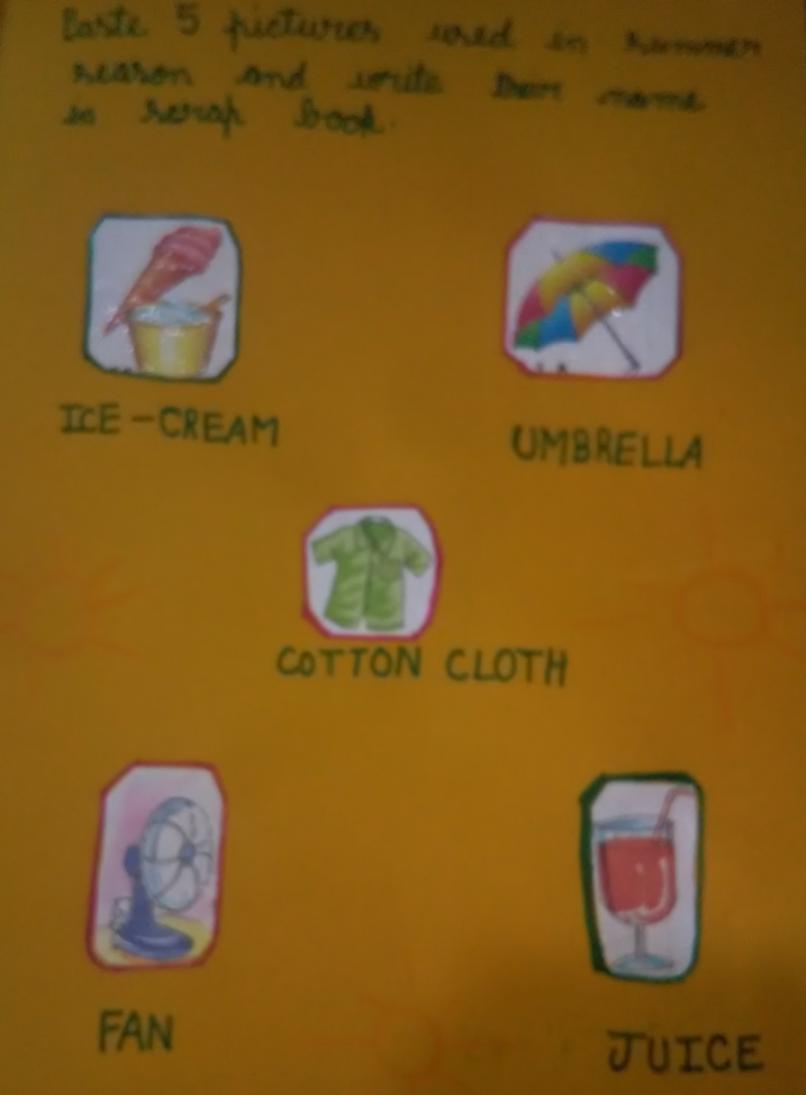 8. Do Holiday homework ( B )    book page no 59 to 63        and 77 to 81.